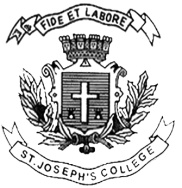 ST. JOSEPH’S COLLEGE (AUTONOMOUS), BANGALORE – 560027M.A ADVERTISING AND PUBLIC RELATIONS – I SEMESTER SEMESTER EXAMINATION: OCTOBER 2021(Examination conducted in February-March 2022)APR 7121 - Basics of Business Management  Time: 1 hr 30 minutes                                                                        Max Marks: 35This paper consists of ONE printed page and ONE part Answer any 5 questions in not less than 150 words each.                 (5x7=35)What are the three Golden rules of Debit and Credit? State giving examples.What are the various sources of funding one looks for when creating a start-up business?A good brand creates value even among the employees of a company? How? Discuss.How does one use price as part of a promotional strategy to push brand sales? Give three detailed examples.Narrate five attributes one should look at while assessing a warehouse for rent.What are the strategies one uses to extend the maturity stage of a business or brand?Retailers play an important role in making or breaking a brand? Discuss with examples.******APR 7121_A_21